UNIVERSIDADE FEDERAL DE GOIÁSPRÓ-REITORIA DE GRADUAÇÃO / COMISSÃO INSTITUICIONAL DE MONITORIAOBS.: 1ª) O monitor(a) deve preencher relatando atividades desenvolvidas; 2ª) Colher a assinatura do professor(a) orientador(a) e entregar no local indicado pela Unidade Acadêmica/Departamento/Setor responsável pela frequência da Monitoria até o dia 15 de cada mês.UNIDADE ACADÊMICA:UNIDADE ACADÊMICA:UNIDADE ACADÊMICA:BOLETIM DE FREQUÊNCIA E ATIVIDADES DO MÊS DE ______/2014BOLETIM DE FREQUÊNCIA E ATIVIDADES DO MÊS DE ______/2014BOLETIM DE FREQUÊNCIA E ATIVIDADES DO MÊS DE ______/2014MATRÍCULA:MATRÍCULA:MONITOR(A):MONITOR(A):DATAATIVIDADES DESENVOLVIDASATIVIDADES DESENVOLVIDASATIVIDADES DESENVOLVIDASATIVIDADES DESENVOLVIDASATIVIDADES DESENVOLVIDASATIVIDADES DESENVOLVIDASATIVIDADES DESENVOLVIDASATIVIDADES DESENVOLVIDASPERÍODO_______h às _____hObservação: Observação: Observação: Observação: Observação: Observação: Observação: Observação: Observação: Observação: Assinatura do Professor(a) Orientador(a)Assinatura do Professor(a) Orientador(a)Assinatura do Professor(a) Orientador(a)Assinatura do Professor(a) Orientador(a)Assinatura do Professor(a) Orientador(a)Assinatura do Monitor(a)Assinatura do Monitor(a)Assinatura do Monitor(a)Data: ________/_______/2014Data: ________/_______/2014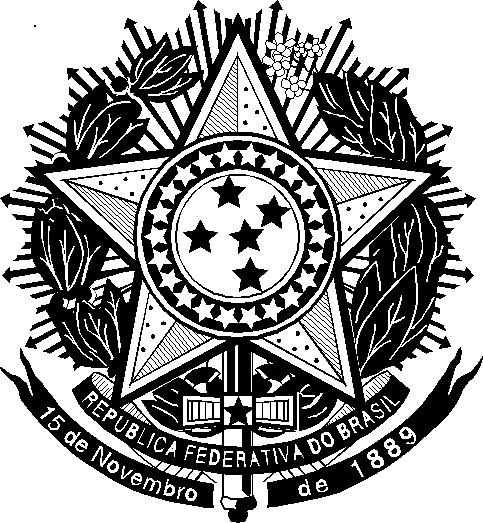 